Mountaineering Council of Scotland (SC322717) - trading as Mountaineering Scotland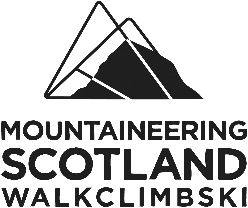 Annual General Meeting 23 November 2019Individual Member Proxy Voting FormPART 1Individual members are entitled to vote at the AGM and we hope to see you there! If unable to attend you may appoint a proxy. If doing so, please delete one of these options according to your choice of proxy:I appoint the Chair of the meeting, ORI appoint the person named below to be my proxy at the meeting (provide name & address)
PART 2 – Please complete table below to choose your voting preferences:Signature of member:  ____________________________________ 	Date:  _______________Your Name: Membership Number:Address:Address:I instruct my proxy to vote on the motions tabled in the Annual General Meeting agenda which are subject to a vote as follows:Vote ForVote AgainstAbstainProxy to vote on my behalf as he/she sees fitb) Approval of the draft minutes of the 2018 AGM 
As published at www.mountaineering.scot/AGM-2018e) The fixing of members’ annual subscriptionsProposal to increase membership fees by 8%f) The election of the President, Treasurer and Board members
For information: Under Article of Association 6.5, and in the absence of competing nominations, there are 6 directors eligible to serve and continue until the 2019 AGM without the need for a vote: Jonathan Binny (Landscape & Planning); Jennifer Cardno (Treasurer); Jo Dytch (Clubs); Steve Gough (Equality); Kat Jones (Member Services & Comms); Ron Neville (Access & Conservation).f) The election of the President, Treasurer and Board members
For information: Under Article of Association 6.5, and in the absence of competing nominations, there are 6 directors eligible to serve and continue until the 2019 AGM without the need for a vote: Jonathan Binny (Landscape & Planning); Jennifer Cardno (Treasurer); Jo Dytch (Clubs); Steve Gough (Equality); Kat Jones (Member Services & Comms); Ron Neville (Access & Conservation).f) The election of the President, Treasurer and Board members
For information: Under Article of Association 6.5, and in the absence of competing nominations, there are 6 directors eligible to serve and continue until the 2019 AGM without the need for a vote: Jonathan Binny (Landscape & Planning); Jennifer Cardno (Treasurer); Jo Dytch (Clubs); Steve Gough (Equality); Kat Jones (Member Services & Comms); Ron Neville (Access & Conservation).f) The election of the President, Treasurer and Board members
For information: Under Article of Association 6.5, and in the absence of competing nominations, there are 6 directors eligible to serve and continue until the 2019 AGM without the need for a vote: Jonathan Binny (Landscape & Planning); Jennifer Cardno (Treasurer); Jo Dytch (Clubs); Steve Gough (Equality); Kat Jones (Member Services & Comms); Ron Neville (Access & Conservation).f) The election of the President, Treasurer and Board members
For information: Under Article of Association 6.5, and in the absence of competing nominations, there are 6 directors eligible to serve and continue until the 2019 AGM without the need for a vote: Jonathan Binny (Landscape & Planning); Jennifer Cardno (Treasurer); Jo Dytch (Clubs); Steve Gough (Equality); Kat Jones (Member Services & Comms); Ron Neville (Access & Conservation).Motion: To elect nominees for three vacancies.Motion: To elect nominees for three vacancies.Motion: To elect nominees for three vacancies.Motion: To elect nominees for three vacancies.Motion: To elect nominees for three vacancies.Brian Shackleton  Nominated for election to the post of PresidentNigel Clark  Nominated for election to the post of Director for Mountain SafetyLucy Fraser  Nominated for election to the post of Director for ClimbScotland